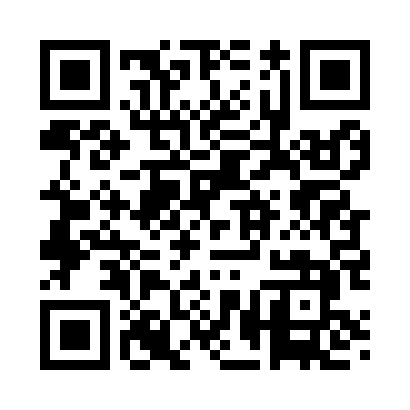 Prayer times for Twin Mountain, New Hampshire, USAMon 1 Jul 2024 - Wed 31 Jul 2024High Latitude Method: Angle Based RulePrayer Calculation Method: Islamic Society of North AmericaAsar Calculation Method: ShafiPrayer times provided by https://www.salahtimes.comDateDayFajrSunriseDhuhrAsrMaghribIsha1Mon3:155:0712:504:578:3410:252Tue3:155:0712:504:588:3310:253Wed3:165:0812:514:588:3310:244Thu3:175:0812:514:588:3310:245Fri3:185:0912:514:588:3310:236Sat3:195:1012:514:588:3210:227Sun3:215:1012:514:588:3210:218Mon3:225:1112:514:588:3110:219Tue3:235:1212:524:588:3110:2010Wed3:245:1312:524:588:3010:1911Thu3:255:1312:524:588:3010:1812Fri3:275:1412:524:588:2910:1713Sat3:285:1512:524:578:2910:1514Sun3:295:1612:524:578:2810:1415Mon3:315:1712:524:578:2710:1316Tue3:325:1812:524:578:2610:1217Wed3:335:1912:524:578:2610:1118Thu3:355:2012:524:578:2510:0919Fri3:365:2112:534:578:2410:0820Sat3:385:2212:534:568:2310:0621Sun3:395:2312:534:568:2210:0522Mon3:415:2412:534:568:2110:0423Tue3:425:2512:534:558:2010:0224Wed3:445:2612:534:558:1910:0125Thu3:465:2712:534:558:189:5926Fri3:475:2812:534:558:179:5727Sat3:495:2912:534:548:169:5628Sun3:505:3012:534:548:159:5429Mon3:525:3112:534:538:149:5230Tue3:545:3212:534:538:139:5131Wed3:555:3312:534:528:119:49